Учебный проект«Все профессии нужны – все профессии важны»                                                                                                                   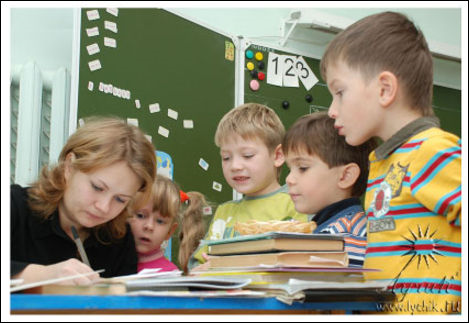 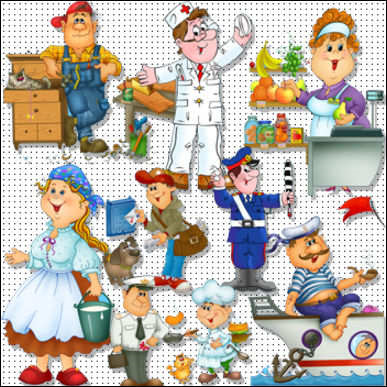 Что такое профессия?- Какие профессии есть в нашей семье?- Какие профессии у папы и мамы?- Чем занимаются люди разных профессий?(Дети будут искать ответы на эти и другие вопросы)Уважаемые родители!Во время нашего проекта нам всем будет очень важна ваша заинтересованность, поддержка и внимание. Мы приглашаем Вас принять посильное участие в проектеЧто необходимо нашим детям для успеха?•	Способность творчески мыслить, последовательно рассуждать и представлять свои идеи;•	Уметь работать в команде и обладать навыками общения;•	Планировать результаты и нести ответственность за них;•	Эффективно использовать знания в реальной жизни.Одним из методов достижения успеха является работа над проектом.Учебный проект-это метод обучения, основанный на постановке социально-значимой цели и её практическом достижении.Мы будем учиться:1.	Работать в группе и общаться между собой;2.	Искать и находить информацию;3.	Создавать творческие работы, представлять их одноклассникам, учителям, родителям и размещать в интернете.4.	Оценивать работы товарищей и давать оценку своей деятельности.                         Что необходимо нашим детям для успеха?Способность творчески мыслить, последовательно рассуждать и представлять свои идеи;Уметь работать в команде и обладать навыками общения;Планировать результаты и нести ответственность за них;Эффективно использовать знания в реальной жизни.Одним из методов достижения успеха является работа над проектом.Учебный проект-это метод обучения, основанный на постановке социально-значимой цели и её практическом достижении.Мы будем учиться:Работать в группе и общаться между собой;Искать и находить информацию;Создавать творческие работы, представлять их одноклассникам, учителям, родителям и размещать в интернете.Оценивать работы товарищей и давать оценку своей деятельности.